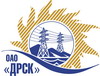 Открытое акционерное общество«Дальневосточная распределительная сетевая  компания»Протокол заседания Закупочной комиссии по вскрытию поступивших на открытый запрос предложений конвертовг. БлаговещенскПРЕДМЕТ ЗАКУПКИ:Способ и предмет закупки: Открытый электронный запрос предложений «Комплекты блоков и модулей для оборудования связи» для нужд филиала ОАО «ДРСК» «Приморские электрические сети».Дата и время процедуры вскрытия конвертов: 19.08.2013 г. в 09:00 (время Московское)Основание для проведения закупки (ГКПЗ и/или реквизиты решения ЦЗК): ГКПЗ 2013 г. закупка 1649 раздел 2.2.2.Планируемая стоимость закупки в соответствии с ГКПЗ или решением ЦЗК: 4 598 000,00  руб. без учета НДC.ПРИСУТСТВОВАЛИ:Два члена постоянно действующей Закупочной комиссии ОАО «ДРСК» 2 уровняИнформация о результатах вскрытия конвертов:В адрес Организатора закупки поступило 2 (две) заявки конверты с которыми были размещены в электронном виде на Торговой площадке Системы www.b2b-energo.ru.Вскрытие конвертов было осуществлено в электронном сейфе организатора запроса предложений на Торговой площадке Системы www.b2b-energo.ru автоматически.Дата и время начала процедуры вскрытия конвертов с заявками на участие в закупке: 09:00 (время московское) 19.08.2013.Место проведения процедуры вскрытия конвертов с предложениями участников: Торговая площадка Системы www.b2b-energo.ru.В конвертах обнаружены заявки следующих Участников закупки:РЕШИЛИ:Утвердить заседания Закупочной комиссии по вскрытию поступивших на открытый запрос предложений конвертов.Ответственный секретарь Закупочной комиссии 2 уровня ОАО «ДРСК»	О.А. МоторинаТехнический секретарь Закупочной комиссии 2 уровня ОАО «ДРСК»	Е.Ю. Коврижкина№ 469/МТПиР-В19.08.2013№Наименование претендента на участие в конкурсе и его адресПредмет и общая цена заявки на участие в конкурсе1ООО "НПФ "Модем" (195427, г.Санкт-Петербург, ул. Академика Константинова, д.1)Предложение: подано 16.08.2013 в 17:42
Цена: 4 568 000,00 руб. (Цена без НДС)2ООО "СИС СЗ"(198152, г. Санкт-Петербург, ул. Краснопутиловская, д. 20, лит. А, пом. 7Н)Предложение:, подано 16.08.2013 в 15:10
Цена: 4 596 000,00 руб. (Цена без НДС)